Ateliers de lettres								____________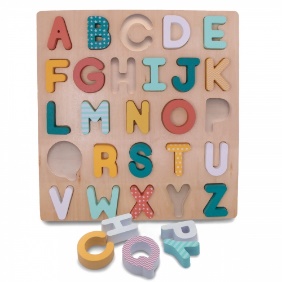 Langage écrit GSTrouver les lettres manquantes en capitales.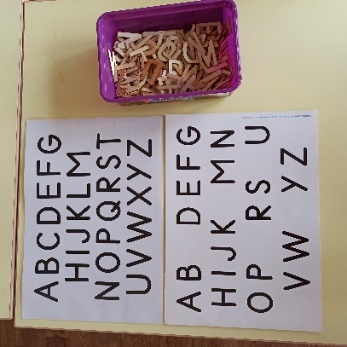 Avec aide        Seul(e)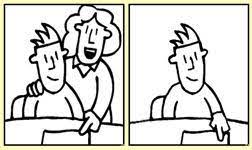 Recouvrir la roue de l’alphabet avec les pinces à linge des lettres en capitales.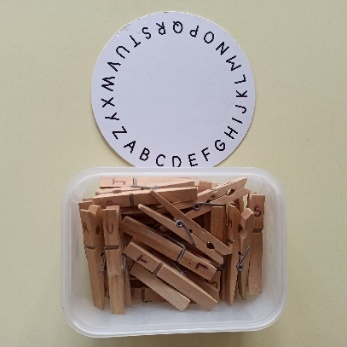 Avec aide        Seul(e)Recouvrir la chenille avec des lettres mobiles en capitales.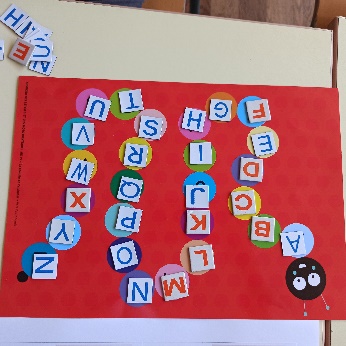 Avec aide        Seul(e)Faire correspondre lettre à lettre pour écrire 3 mots en capitales.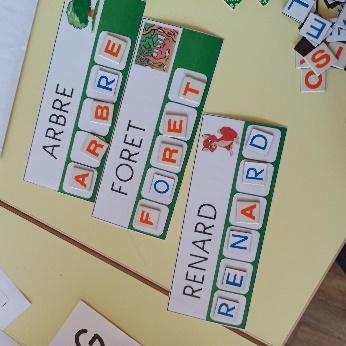 Avec aide        Seul(e)Réaliser une grille de mots croisés avec les lettres en capitales.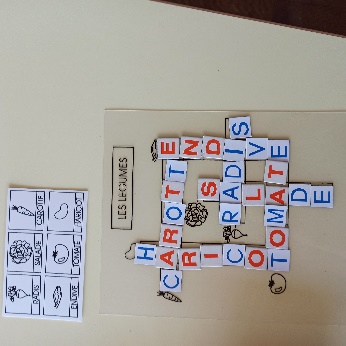 Avec aide        Seul(e)Reconnaître un mot au verso d’une carte en respectant l’ordre des lettres en capitales.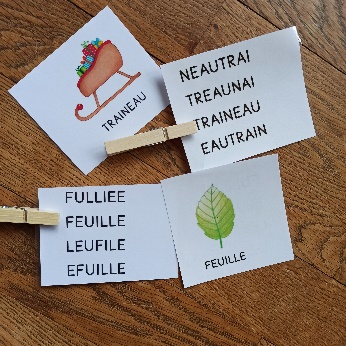 Avec aide        Seul(e)Réaliser un puzzle de l’alphabet en capitales (au choix).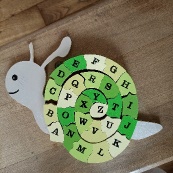 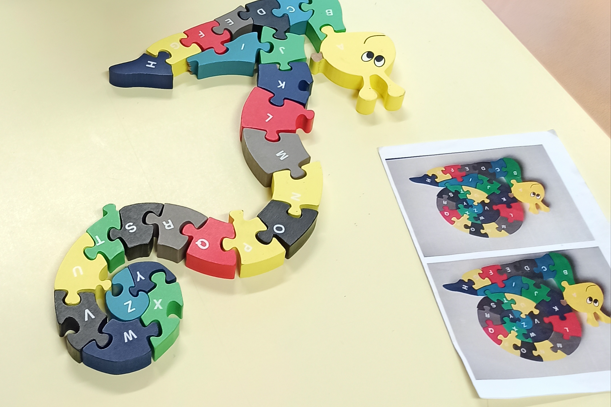 Avec aide        Seul(e)Reconstituer l’alphabet avec du matériel de classe (au choix).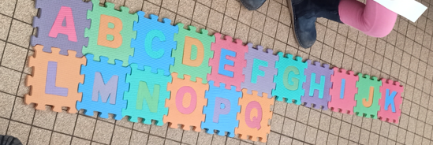 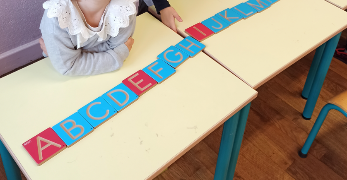 Avec aide        Seul(e)Réaliser la ligne des lettres en capitales sur sa bande de l’alphabet.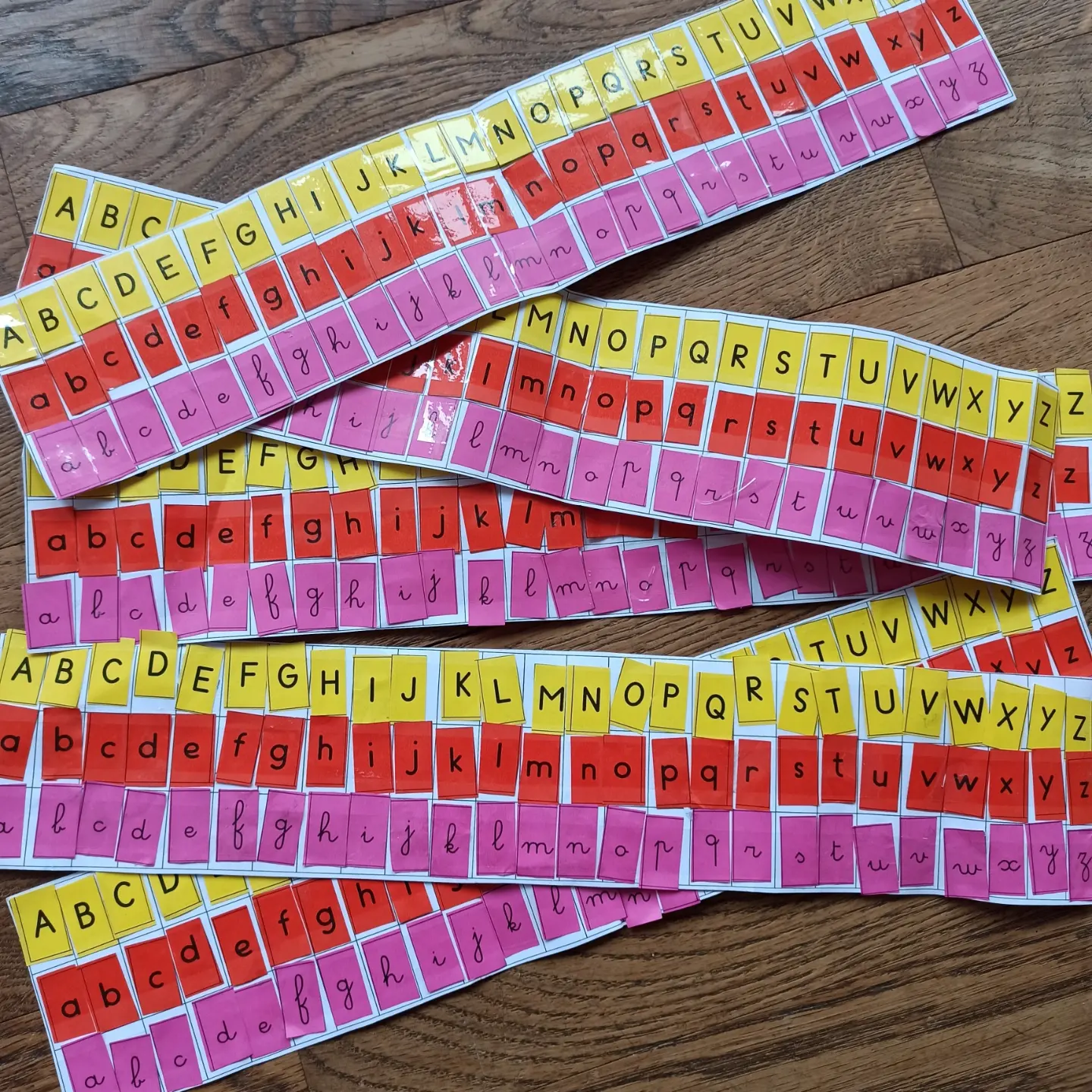 Avec aide        Seul(e)Trier pour les distinguer les lettres et les chiffres/nombres.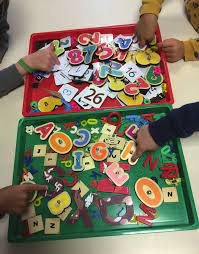 Avec aide        Seul(e)Ecrire des mots en capitales avec un modèle.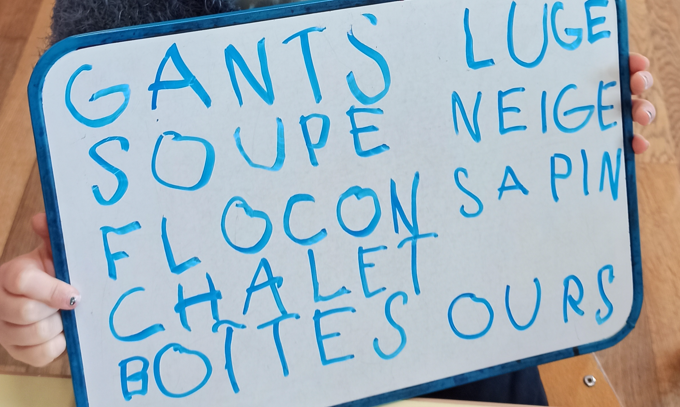 Avec aide        Seul(e)Réciter ou chanter l’alphabet.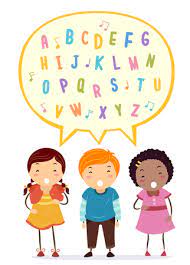 Avec aide        Seul(e)